Projekt Posilování administrativní kapacity obcí na bázimeziobecní spolupráce, reg. č.: CZ.03.4.74/0.0/0.0/15_019/0003017Zápis ze setkání starostů ze dne 20. 6. 2019Místo: Zasedací místnost MěÚ Bystřice nad Pernštejnem, od 17:00 hodinProgram sedmého setkání starostů DSO Mikroregion Bystřicko:1)	Prezence účastníků2)	Informování o činnosti CSS – prodloužení projektu a nová klíčová aktivita3)	Výstupy z posledních dvou analýz přínosů CSS – GDPR, VZ3)	Ověření spokojenosti s rozsahem a kvalitou poskytovaných služeb4)	Projednání návrhů na změny v činnosti6)	ZávěrPrezence účastníkůPříchozí starostové byli přivítáni na sedmém setkání starostů v rámci projektu CSS a následně se zapsali do připravené prezenční listiny. Celkem se jednání zúčastnilo 22 starostů z členských obcí Mikroregionu, byla tedy splněna podmínka účasti alespoň 50 % starostů. Informování o činnosti CSS - prodloužení projektu a nová klíčová aktivitaJako první se slova ujala bývalá manažerka projektu Mgr. Veronika Benová (nyní již na MD), která měla pro starosty obcí na úvod připravenou již 7. prezentaci (příloha č. 1) v rámci projektového setkání se zástupci obcí informující přítomné o činnosti CSS během posledního půl roku, tedy od počátku roku 2019. Starostové byli v úvodu stručně informováno o běžné činnosti a službách, které CSS poskytuje a o tom, že během léta bude připraven již 7. informační zpravodaj CSS. Poté již bylo přistoupeno k dalšímu tématu, a to prodloužení projektu CSS do konce roku 2019.Přítomní byli seznámeni s tím, že na základě jednání minulé členské schůze byl již podepsán Dodatek ke smlouvě o vzájemné spolupráci na prodloužení projektu CSS od 1.7. 2019 do 31.12.2019 (po uplynuté této doby bude muset DSO zajistit roční udržitelnost projektu, a to od 1.1.2020 do 31.1.2021, podmínkou je min. jeden úvazek na všechny služby).  V průběhu půlročního prodloužení nedojde ze strany našeho CSS k navýšení vykazovaných aktivit (stále bude platit 170 za kvartál), ani již nebudeme tvořit žádnou další analýzu přínosů CSS, stejně tak nebude navýšen ani počet realizovaných projektů meziobecní spolupráce (již nyní máme splněno). Co se týče personálních věcí, budou mzdy zaměstnanců CSS hrazeny do výše 2,1 úvazku ze strany SMO ČR stoprocentně. V rámci úvazků bude zachována pozice manažera, specialisty pro rozvoje regionu, specialisty pro oblast VZ i pozice pověřence pro ochranu osobních údajů. Starostové tedy žádné změny v rozsahu a kvalitě služeb nepocítí. V rámci prodloužení bude naopak CSS muset naplnit výstupy nové klíčové aktivity z oblasti lokální ekonomiky. Novými výstupy by měly být Seznam malých a středních podnikatelů a Databáze brownfields a nebytových prostor v rámci regionu. Z této oblasti budou zaměstnanci CSS postupně proškoleni ve druhé polovině tohoto roku. Obce budou vyzvány ke spolupráci. Výstupy z posledních dvou analýz přínosů CSS – GDPR, VZDalším bodem bylo seznámení přítomných s výstupy ze dvou analýz přínosů, které byly tvořeny na začátku tohoto roku.První analýza se zabývala oblastí GDPR (příloha č. 2). Služba je nyní zajištěna prostřednictvím projektu CSS pro cca 60 subjektů z našeho regionu (jedná se o obce, školy, školky, ZUŠ a DDM). Pověřenec pro ochranu osobních údajů je zaměstnancem svazku a je měsíčně plně hrazen z projektu CSS. Obce v této souvislosti vynaložily náklady v úvodu zavádění služby, kdy byla stanovena zaváděcí částka za provedení základní analýzy dle velikosti obce, počtu subjektů a uvolněnosti starosty. Částka byla stanovena v rozsahu 5-12 tis. Kč bez DPH. Dále obce hradí cestovní náklady pověřence v případě, že je osobně navštíví na obci a řeší s nimi tuto agendu – jedná se o individuální výdaj, který svazek nemonitoruje. Analýza CSS se zabývala porovnáním zajištění této služby prostřednictvím CSS a prostřednictvím externí firmy. Z analýzy vyplynuly pro region značné finanční úspory, viz níže. ÚVODNÍ AUDIT- Cena za obec CSS: 5 -12 tis. Kč dle počtu dalších organizací a uvolněnosti starosty- Cena za obec firma: 20 – 60 tis. Kč dle velikosti a počtu organizací MĚSÍČNÍ POPLATEK ZA POVĚŘENCE- Cena za obec CSS: 406 Kč (hrazeno svazkem - mzda)- Cena za obec firma: 2 – 6 tis. KčÚspora pro malou obec (př. Blažkov) 	CSS: 9 872 Kč (5000 + 12x406)	Firma: 42 000 Kč (20 000 + 12x2000)	Roční úspora: 32 128 KčÚspora pro velkou obec (př. Dolní Rožínka)	CSS: 14 872 Kč (10000 + 12x406)	Firma: 77 000 Kč (35 000 + 12x3500)	Roční úspora: 62 128 KčZ výše uvedeného grafu je patrné, že náš region díky zajištění služby prostřednictvím CSS ušetřil celkem 1 545 108 Kč. Druhá analýza se zabývala oblastí Veřejných zakázek (příloha č. 3). Na začátku zavádění této služby se naše CSS zabývalo spíše metodickou pomocí a poradenstvím, včetně vypracování vzorové interní směrnice pro obce a vypracováním dalších vzorů. Následně byl přidán jako služba přímý nákup a výběr vhodných dodavatelů. Od začátku tohoto roku naše CSS pomáhá obcím také s kompletním zpracováním zadávací dokumentace VZMR a s podklady pro jejich správné vyhodnocení. Tato služba byla od začátku roku 2019 naším DSO zpoplatněna v rámci nového ceníku služeb. Aby bylo možné tuto oblast analyzovat, byly ze systému CSS vytaženy všechny aktivity z oblasti VZ za poslední rok, v době tvorby této analýzy jich bylo 47, a ty byly porovnány s externí firmou. I z této analýzy pro náš region vyplynuly značné finanční úspory, které jsou jasně patrné z níže přiložené tabulky. Za již zmiňovaných 47 aktivit naše obce celkem ušetřily částku 110 925 Kč tím, že využily služby našeho CSS a ne externí firmy. 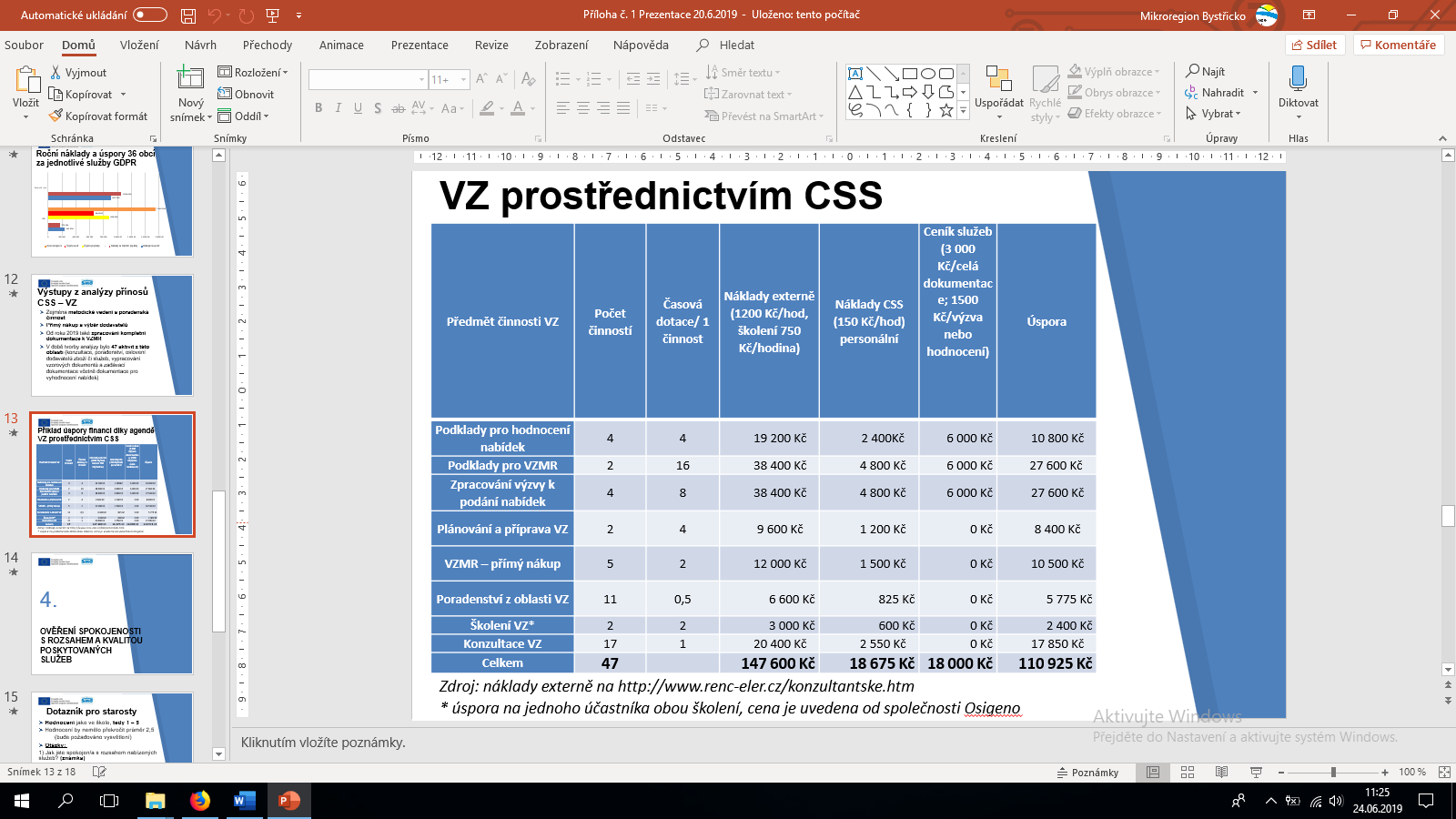 Ověření spokojenosti s rozsahem a kvalitou poskytovaných služebPřítomným starostům byl opět rozdán krátký dotazník, který měl za cíl zmapovat jejich spokojenost s rozsahem a kvalitou poskytovaných služeb. Starostové byli seznámeni se způsobem vyplnění dotazníku a požádáni o jeho vyplnění, což také většinou ihned udělali. Celkem bylo rozdáno 22 dotazníků, z nichž se vyplněných vrátilo všech 22. Jak dokládá jejich vyhodnocení (příloha č. 4), starostové zaměstnance CSS a jejich poskytované služby oznámkovali jako ve škole, přičemž výsledná průměrná známka dosahuje hodnoty 1,27 u rozsahu služeb a 1,32 u kvality služeb. Tento výsledek je prakticky shodný s výsledky minulého hodnocení, jen je opačný. U jednoho dotazníku se však objevila v hodnocení u jednoho ukazatele známka 4 a u druhého známka 5. V tomto dotazníku bohužel nebyly uvedeny žádné podněty na změny ani doporučení na nové služby, byť k tomu starostové byli jednoznačně vyzváni při vyplnění dotazníků i v bodě následujícím. Tento jev je možné vysvětit i tím, že jeden z nových starostů nebyl přítomen při vysvětlení způsobu hodnocení a mohl si tedy myslet, že se jedná o počet bodů, nikoliv známky (již se nám v minulosti také stalo). V odevzdaných dotaznících nebyly téměř žádné textové komentáře, pouze v některých bylo uvedeno, že jsou spokojeni se zavedeným systémem a kvalitou a přejí si, aby zůstalo vše zachováno. Vzhledem k tomu, že do dotazníku byla přidána nově doplňující otázka týkající se pomoci DSO obcím s plněním určitých agend, přičemž kompetence za ně by pochopitelně zůstaly i nadále na obci, získalo CSS další podněty k zamyšlení se nad poskytováním dalších možných služeb. Starostové nejvíce vybírali následovně:Rušení trvalého pobytu - 5xŘízení o místních poplatcích - 4xVýkon funkce silničního správního úřadu ve věcech místních komunikací - 7xZařazení a vyřazení pozemních kom. do kategorie místních komunikací - 4xProjednání návrhů na změny v činnostiV tomto bodě byl ponechán prostor na to, aby se starostové zamysleli nad aktuální nabídkou služeb CSS. Většina přítomných se vyjádřila kladně, zejména k možnosti řešení veřejných zakázek malého rozsahu prostřednictvím CSS, jiní by uvítali i zakázky a výběrová řízení v režimu zákona, ale chápou, že je potřeba nejdříve zvládnout základní agendu. Na závěr byli přítomní vyzváni, aby se na CSS i nadále obraceli se svými požadavky, dotazy a nápady na rozšíření nabízených služeb a aby zaměstnance CSS aktivně využívali k ulehčení své činnosti na obcích.ZávěrV závěru bývalá manažerka CSS Mgr. Benová poděkovala všem za dosavadní spolupráci a oznámila jim, že v případě potřeby jim bude k dispozici v rámci určitých agend (dotace, VZMR) i v průběhu své mateřské dovolené. Je tedy možné zaslat požadavek na email DSO nebo si vyžádat v případě nutnosti osobní tel. kontakt od nové kolegyně Ing. Dočkalové, na kterou se mají starostové primárně obracet v rámci zajištění běžných služeb DSO a CSS. Tel. číslo do kanceláře je stejné jako dosud, a to 736 535 145.Starostům bylo poděkováno za jejich účast na dnešním setkání, a to bylo tímto zdárně ukončeno.